ПОЛОЖЕНИЕо проведении Открытого турнира по пауэрлифтингу без экипировки, отдельнымупражнениям без экипировки ирусскому жиму(НАП – профессионалы, НАП – любители.)
«Кубок Восточной Сибири по пауэрлифтингу без экипировки и русскому жиму» 2018г.»21-22апреля 2018 года.
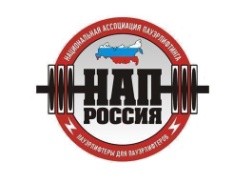 1. Цели и задачи:- выявление сильнейших спортсменов.- выполнение разрядных нормативов вплоть до МСМК.- пропаганда здорового образа жизни и развитиесиловых видов спорта.- пропаганда трезвого и некурящего образа жизни.- формирование престижности занятиями спортом в молодежной среде, как следствие формирование престижности здорового образа жизни.- успешная социализация и эффективная самореализация молодёжи, для развития её потенциала в интересах России, в рамках Государственной молодежной политики в Российской Федерации.- развитие массового спорта в России, как приоритетная задача, поставленная Президентом России В.В.Путиным.- реализация федеральной целевой программы: «Развитие физической культуры и спорта в РФ в 2016-2020 гг.».2. Сроки и место проведения:Соревнования проводятся 21-22апреля  2018г.по адресу г. Братск, ул. Обручева 31, актовый залБратского целлюлозно-бумажного колледжа.Расписание: 21апреля – взвешивание, 22апреля проведение турнира.Расписание взвешиваний и выступлений будет составлено на основании предварительных заявок.Спортсмены ВСЕХ спортивных дисциплин взвешиваются ЗА СУТКИ до своего выступления. Спортсмен пропустивший взвешивание за сутки и явившийся на взвешивание в день выступления, облагается дополнительным сбором в размере 1000 рублей.
Дополнительную информацию Вы можете получить:8-908-66-55-122 – ТяжевПавел  (организатор турнира)3. Судейство.Соревнования проводятся по международным правилам НАП;4. Участники соревнований:К участию в соревнованиях допускаются участники, не имеющие медицинских противопоказаний. (Своим участием спортсмен подтверждает отсутствие у него медицинских противопоказаний.)Экипировка участников - согласно правилам федерации НАП. 
*Гетры на становой тяге – иметь обязательно. 
*В номинации «без экипировки» разрешены наколенники.
Участники, не выполняющие требования по экипировке, на помост не допускаются.5. Номинации: (НАП – любители, НАП – профессионалы)1.Пауэрлифтинг без экипировки2. Приседание без экипировки3. Жим лежа без экипировки4. Становая тяга без экипировки5. Русский жим6. Командное первенство.
*НА СОРЕВНОВАНИЯХ БУДУТ ВСЕ ВОЗРАСТНЫЕ ГРУППЫ И ВЕСОВЫЕ КАТЕГОРИИ В СООТВЕТСТВИИ С ПРАВИЛАМИ НАП!
6. Абсолютное первенствовысчитывается в каждом отдельном виде и каждой возрастной группе по формуле Шварца (мужчины) и Малоуна (женщины) среди следующих групп: ·спортсмены до 19 лет (среди юношей);·спортсмены 20-23 лет (среди юниоров);·спортсмены 24-39 лет (в открытой возрастной группе);·спортсмены 40 лет и старше (среди ветеранов);7. Заявки:Предварительные заявки от команд и спортсменов ОБЯЗАТЕЛЬНЫ. 
Заявки принимаются до 18.04.2018 г. включительно на сайте НАП powerlifting-russia.ru или на e-mail: NPABratsk@yandex.ru с обязательным указанием Ф.И.О, даты рождения, номинации, возрастной категории, города, тренера и команды.Спортсмены, не подавшие предварительные заявки, могут быть допущены до соревнований, но будут облагаться штрафом 1000р.Спортсмен может указать в заявке какое музыкальное сопровождение подхода он хотел бы получить, выходя на помост. Файл МП3 композиции можно прикрепить к письму с заявкой.*  Спортсмен может выступать только в той номинации, в которой он подавал предварительную заявку. Допускается изменение номинации на взвешивании уплатив при этом штраф – 500 рублей.8. Турнирный взнос:Выступлениепо пауэрлифтингу в дивизионе ПРО: юноши, юниоры, открытый класс, ветераны– 2000 рублей.* Спортсмены, выступающие в пауэрлифтинге, автоматически принимают участие в отдельных движениях и награждаются за них. Т.е. спортсмен заявившийся, например, по становой тяге, будет бороться со всеми спортсменами пауэрлифтерами данной весовой категории.
Выступление в отдельном движении или в русском жиме в дивизионе ПРО: юноши, юниоры, открытый класс, ветераны – 1500 рублейПри выступлении в дивизионе«Любители» - спортсмены дополнительно оплачивают 750 рублей для проведения выборочного допинг контроля.При выполнении любого из званий до МС (включительно) – дополнительные платежи за допинг контроль – отсутствуют!При отсутствии годового взносав ассоциацию НАП, спортсмен может оплатить его прям на соревнованиях: для юношей 14-19 лет включительно, и для ветеранов 60-69 лет - 500 рублей, спортсмены возраста 20-59 лет - 750 рублей.Годовой взнос действует до месяца предшествующему месяцу оплаты прошлого года. (Если оплата была в ноябре, то действительна до октября следующего года)
У ветеранов 70 лет и старше, а также юношей до 13 лет включительно - годовых взносов нет.9. Присвоение нормативов: Присваиваются нормативы (по отдельным движениям, пауэрлифтингу ирусскому жиму) вплоть до Мастера Спорта Международного Класса НАПвключительно.Спортсмены, выступающие в пауэрлифтинге, смогут выполнить норматив в любом движении, с учетом постановления НАП №24. (Приложение №1).
Если спортсмен хочет получить более одного удостоверения – ему необходимо оплатить в организацию НАП, дополнительно 300 рублей.10. Допинг-контроль:В течение 30 минут по окончании выступления, каждый спортсмен версии любители ОБЯЗАН подойти к кабинетупо забору проб с табличкой «Допинг-контроль» для ознакомления со списком спортсменов, подлежащих проверке на запрещённые препараты. Спортсмены будут также вызываться спикером соревнований.В случае обнаружения своей фамилии, имени и отчества в списках, спортсмен ОБЯЗАН НЕЗАМЕДЛИТЕЛЬНО, в порядке живой очереди,  пройти в этот кабинет для последующей сдачи анализов на «допинг».Сдача анализов производится в присутствии официального лица по забору проб, при его постоянном визуальном контроле. Нарушение спортсменом хотя бы одного из вышеперечисленных подпунктов настоящего «Положения», как и отказ от сдачи пробы, приравнивается к положительному результату анализов спортсмена на допинг-контроль и, как следствие, влечёт за собой дисквалификацию спортсмена согласно российским и международным правилам Федерации пауэрлифтинга НАПВ случае выполнения спортсменом ВПЕРВЫЕ нормативаМастера Спорта Международного Класса НАП,спортсмен (при желании присвоения данного норматива и выдачи удостоверения соответствующего образца) по своему желанию может пройти допинг-контроль, который оплачивает самостоятельно в размере 6000 рублей.11. Награждение:По аналогии со многими видами спорта, награждение будет происходить сразу после окончания каждого потока. Спортсмены будут награждаться только медалями, чтобы не ждать награждения длительное время. Кому необходим диплом – смогут самостоятельно подойти в секретариат за его получением.
Абсолютное и командное награждение будет проходить,после окончания всех соревнований и подсчетов. (1,5-2 часа после турнира, в это время будет проходить Русский жим)Спортсмены, занявшие первые три места в каждой весовой и возрастной категории, награждаются эксклюзивными медалями турнира.Абсолютные чемпионы награждаются кубками. Командное первенство: Будет определяться среди спортсменов всех возрастов и номинаций. 
Итоги командного первенства подводятся по 15 лучшим результатам. В случае равенства очков – будут учитываться дополнительные очки.Командные очки начисляются только за первые пять мест: 12, 5, 3, 2 и 1.(Так же учитываются баллы абсолютного первенства: 12, 9,8. Но только в тех номинациях, где было награждение абсолютного первенства.)
Спортсмен может идти в зачет команде только один раз, по наивысшему результату.В случае не явки спортсмена на награждение – организаторы соревнований не несут ответственности за его награды.12. Финансирование.Проживание:Расходы по командированию, размещению и питанию участников, тренеров, судей и зрителей несут командирующие  организации.13.Договор на участие в соревнованиях.  ·Проходя процедуру взвешивания и регистрации, каждый спортсмен подписывает заявочную карточку. Факт подписания данной карточки является заключением Договора об участии в соревнованиях между спортсменом и организаторами. Подписывая карточку, спортсмен соглашается со всеми пунктами настоящего Положения, а также со всеми пунктами Технических правил АНО «НАП» и всех Постановлений  АНО «НАП», принятых до начала данных соревнований и опубликованных на официальном сайте АНО «НАП» (www.пауэрлифтинг-россия.рф), в разделах «Документы ассоциации» и «Правила и нормативы».     Также спортсмен безоговорочно соглашается со следующими условиями:1).  Принимая участия в соревнованиях, спортсмен признаёт, что от него потребуется максимальное физическое и психологическое напряжение, что влечет за собой риск получения травмы, либо увечья. Спортсмен принимает на себя все риски, связанные с этим, и несёт всю ответственность за любые травмы и увечья,  известные ему, либо не известные ему, которые он может получить.2).  Спортсмен осознаёт, что на его ответственности   лежит контроль  состояния своего здоровья перед участием в соревнованиях, тем самым подтверждаетпроведение регулярного врачебного медосмотра, и отсутствие медицинских противопоказаний для участия  в соревнованиях, соответственно свою полную  физическую  пригодность  и добровольно застраховал свою жизнь и здоровье на период участия в соревновании.3).  Принимая участие в соревновании, спортсмен сознательно отказывается от любых претензий, в случае получения травмы или увечья на этом турнире, в отношении Организаторов турнира, АНО «Национальная ассоциация пауэрлифтинга», собственника помещений, руководителей, должностных лиц, работников упомянутых организаций, ассистентов на помосте и всего обслуживающего соревнования персонала. 4).  Спортсмен добровольно оплачивает все благотворительные взносы, предназначенные для погашения расходов по проведению турнира, изготовлению наградной атрибутики и других расходов, связанных с проведением спортивных мероприятий.5). Спортсмен ознакомился с данным Положением и полностью понимает его содержание.6). Спортсмен добровольно соглашается принять всевышеописанные в п.15 настоящего Положения условия. Тем самым подтверждает это, подписывая заявочную карточку в присутствии секретариата на процедуре регистрации и взвешивания.Настоящее положение служит официальным вызовом на соревнования!Приложение № 1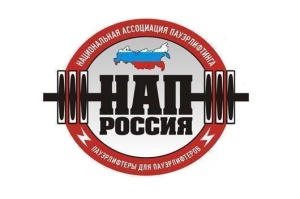 А в т о н о м н а я   н е к о м м е р ч е с к а я   о р г а н и з а ц и я«Н А Ц И О Н А Л Ь Н А Я   А С С О Ц И А Ц И Я   П А У Э Р Л И Ф Т И Н Г А»ОГРН 1126600001230,  ИНН 6670993436,  КПП 667001001,  ОКПО 09022836Юр.адрес: 620137, Россия, г.Екатеринбург, ул.Боровая, д.21,оф.107,т.:(343) 268-59-47, ф.:(343) 221-33-54р/с 407 038 100 621 000 000 52 в ОАО «Уральский банк реконструкции и развития», г.Екатеринбургк/с 301 018 109 000 000 00 795, БИК 046 577 795____________________________________________________________________________15 января 2017 г.ПОСТАНОВЛЕНИЕ №24о правилах выдачи удостоверений и знаков отличия.     С 1 февраля 2017 года устанавливаются новые правила выдачи удостоверений и знаков отличия.В АНО «НАП» вводится понятия основных и дополнительных спортивных дисциплин.-  В основные дисциплины входит пауэрлифтинг и его отдельные упражнения: приседания, жим штанги лёжа, становая тяга.-  В дополнительные дисциплины входит: Народный жим, Русский жим НАП, пауэрспорт, Военный жим.Удостоверение Кандидата в мастера спорта АНО «НАП» может быть оформлено спортсмену только один раз в одной из основных спортивных дисциплин, и один раз в одной из дополнительных спортивных дисциплин. Вне зависимости от того, сколько раз спортсмен выполнил данный норматив, в любом количестве дисциплин.Удостоверение Мастера спорта АНО «НАП» (равно как и выдача соответствующего знака отличия) может быть оформлено спортсмену только один раз в одной из основных спортивных дисциплин, и один раз в одной из дополнительных спортивных дисциплин. Вне зависимости от того, сколько раз спортсмен выполнил данный норматив, в любом количестве дисциплин.Удостоверение Мастера спорта международного класса АНО «НАП» (равно как и выдача соответствующего знака отличия) может быть оформлено спортсмену только один раз в одной из основных спортивных дисциплин, и один раз в одной из дополнительных спортивных дисциплин. Вне зависимости от того, сколько раз спортсмен выполнил данный норматив, в любом количестве дисциплин.Удостоверение ЭЛИТА АНО «НАП» (равно как и выдача соответствующего знака отличия) может быть оформлено спортсмену только один раз в версии Любители, и один раз в версии ПРО. Вне зависимости от того, сколько раз спортсмен выполнил данный норматив, в любом количестве дисциплин.При выполнении спортсменом на одном соревновании разных нормативных званий в разных спортивных дисциплинах, спортсмену может быть оформлено только одно удостоверение более старшего звания в основных спортивных дисциплинах, и одно удостоверение боле старшего звания в дополнительных спортивных дисциплинах. Более младшие звания в данных группах присвоены быть уже не могут даже в будущем. Окончание на стр.2А в т о н о м н а я   н е к о м м е р ч е с к а я   о р г а н и з а ц и я«Н А Ц И О Н А Л Ь Н А Я   А С С О Ц И А Ц И Я   П А У Э Р Л И Ф Т И Н Г А»ОГРН 1126600001230,  ИНН 6670993436,  КПП 667001001,  ОКПО 09022836Юр.адрес: 620137, Россия, г.Екатеринбург, ул.Боровая, д.21,оф.107,т.:(343) 268-59-47, ф.:(343) 221-33-54р/с 407 038 100 621 000 000 52 в ОАО «Уральский банк реконструкции и развития», г.Екатеринбургк/с 301 018 109 000 000 00 795, БИК 046 577 795____________________________________________________________________________Окончание Постановления №23 от 15 января 2017 г.                                                   Начало на стр.1Исключения из пунктов 2-6 могут быть в двух случаях:-  При наличии у спортсмена оформленного удостоверения за выполненный норматив по пауэрлифтингу, спортсмен может оформить еще одно удостоверение по одиночному жиму штанги лёжа, аналогичного (либо любого другого) норматива, при выполнении этого норматива, согласно всех пунктов Постановления №10 от 4 марта 2013 г.-  При наличии у спортсмена оформленного удостоверения за выполненный норматив по одиночному жиму штанги лёжа, спортсмен может оформить еще одно удостоверение по пауэрлифтингу, аналогичного (либо любого другого) норматива, при выполнении этого норматива, согласно всех пунктов Постановления №10 от 4 марта 2013 г.В основных спортивных дисциплинах спортсмен имеет право заменить удостоверение выполненного норматива в отдельных упражнениях, на удостоверение выполненного норматива в пауэрлифтинге, при выполнении этого норматива, согласно всех пунктов Постановления №10 от 4 марта 2013 г. Все расходы по доставке удостоверения в отдельных упражнениях в офис АНО «НАП» несёт спортсмен.Пункт 3 Постановления №14 от 9 января 2014 г. считать утратившим силу.Замена ранее выданных удостоверений и/или знаков отличия вследствие ветхости, либо повторная выдача вследствие утери, производится на платной основе.Президент АНО «Национальная ассоциация пауэрлифтинга»		А.В.Репницын